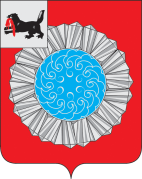 АДМИНИСТРАЦИЯ  СЛЮДЯНСКОГО МУНИЦИПАЛЬНОГО РАЙОНАП О С Т А Н О В Л Е Н И Ег. Слюдянкаот  _ 21.03.2022_ №  _146_В целях обеспечения устойчивого развития территории, выделения элементов планировочной структуры, установления параметров развития элементов планировочной структуры, зон планируемого размещения объектов местного значения, установления границ земельных участков, предназначенных для строительства и размещения линейных объектов, в соответствии со статьей 5.1 Градостроительного кодекса РФ, руководствуясь статьями 17, 38, 47  Устава Слюдянского муниципального района, зарегистрированного постановлением Губернатора Иркутской области № 303-П от 30 июня 2005 года, администрация Слюдянского муниципального района ПОСТАНОВЛЯЕТ:1. Провести 11 мая 2022 года в 14:00 часов местного времени в актовом зале муниципального казенного учреждения культуры "Сельский дом культуры                                 п. Новоснежная", по адресу: 665932, Иркутская область, Слюдянский район,                                п. Новоснежная, ул. Ленина, 2, общественные обсуждения в форме слушаний документации по проекту планировки территории, предназначенной для размещения линейного объекта: «Корректировка проектной документации по строительству надземного пешеходного моста через р. Снежная в п. Новоснежная Слюдянского района Иркутской области».2. Организационное обеспечение подготовки и проведения общественных слушаний возложить на:2.1.  Заказчика - Администрацию Слюдянского муниципального района в лице управления стратегического и инфраструктурного  развития  администрации Слюдянского муниципального района. 2.2. Проектировщика - Общество с ограниченной ответственностью «Востоктранспроект».3. Заказчику:3.1. Организовать процесс участия общественности в подготовке и обсуждении документации по проекту планировки территории, предназначенной для размещения линейного объекта – пешеходного моста через р. Снежная в п. Новоснежная Слюдянского района Иркутской области.3.2. Информацию о проведении общественных слушаний в Слюдянском муниципальном районе разместить в СМИ федерального уровня, Иркутской области, Слюдянского муниципального района.3.3. С целью ознакомления общественности с документацией по проекту планировки территории, предназначенной для размещения линейного объекта: «Корректировка проектной документации по строительству надземного пешеходного моста через р. Снежная в п. Новоснежная Слюдянского района Иркутской области» обеспечить доступ к данной документации в сети Интернет с указанием ссылки.Для принятия от граждан и общественных организаций письменных замечаний и предложений указать официальные адреса электронных почт Заказчика, Проектировщика.3.4. Опубликовать    рекомендательное    решение,     принятое    по    результатам общественных слушаний в газете «Славное море».4. Управлению стратегического и инфраструктурного развития администрации Слюдянского муниципального района разместить настоящее постановление на официальном сайте администрации муниципального района в информационно- телекоммуникационной сети «Интернет» www.sludyanka.ru, раздел «Главная/ Информирование общественности о намечаемой деятельности».  5.   Контроль за исполнением данного постановления возложить на  вице-мэра, первого заместителя мэра Слюдянский муниципального района Азорина Ю.Н.Мэр Слюдянского муниципального района                                                                                     А.Г. ШульцО проведении общественных обсуждений в       форме слушаний документации по проекту планировки территории, предназначенной для размещения линейного объекта: «Корректировка проектной документации по строительству надземного пешеходного моста через р. Снежная в п. Новоснежная Слюдянского района Иркутской области»